                                                                                                                  Утверждаю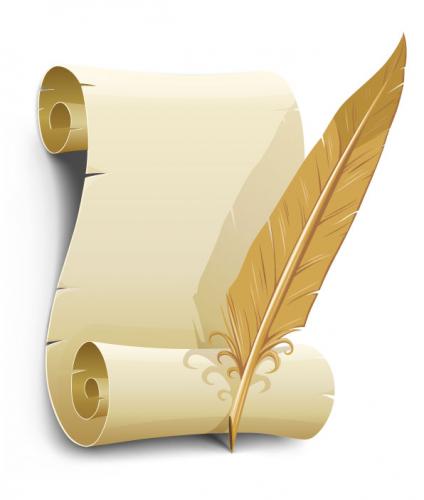 07.11.2018 гДиректор школы :                                                                                                                   Пашкова О.Г.План проведения неделирусского языка и литературы21.01.19 – 28.01.19ЦЕЛИ:1.  Углубить знания учащихся о богатстве, выразительности, образности русского языка;
2.  Способствовать развитию интереса к родному языку и литературе;
3.  Развитие интеллектуального и творческого потенциала учащихся.Язык, великолепный наш язык.Речное и степное в нем раздолье, В нем клекоты орла и волчий рык, Напев, и звон, и ладан богомолья.К.Бальмонт№ п/пМероприятиеКлассОтветственныеДень первый  21.01.19День первый  21.01.19День первый  21.01.19День первый  21.01.191.Открытие недели.линейка «Мы любим русский язык и русскую литературу!»;Выставка рисунков и сочинений «Твори добро»,«Моё любимое произведение»1 – 11кл.8.45.5 – 7кл.ФойеГорбунова О.А.Умурбаева Г.Т.Щетинина М.М.День второй22.01.19День второй22.01.19День второй22.01.19День второй22.01.192.Открытый интегрированный урок по литературе «Современная духовная литература»Весёлая переменка «Конкурс грамотеев»«Конкурс кроссвордов» (заочный тур)1 – 11кл.8-309 кл,2 урокКаб.литер2 пер- 7 кл.3 пер.-5,8 кл.4 пер.9-11кл.5 – 8кл.В течение дня (до 14-00)Умурбаева Г.Т.Щетинина М.М.Горбунова О.А.Умурбаева Г.Т.Щетинина М.М.День третий23.01.19День третий23.01.19День третий23.01.19День третий23.01.193.Выставка «Друг мой - книга»;Открытый урок по русскому языку «Закрепление по теме «Причастие» («Путешествие в прошлое»);Тематический вечер «Берегите наш язык!»1 – 11кл.8-45Фойе 1 этажа6 кл, 3 урок3-4  кл,17-00Горбунова О.А.Умурбаева Г.Т.Умурбаева Г.Т.Трофимова Л.В.Коткова Г.В.День четвёртый24.01.19День четвёртый24.01.19День четвёртый24.01.19День четвёртый24.01.194.Конкурс презентаций «Загадки русского языка» («Из истории слов», «В мире фразеологических оборотов», «Занимательная лексика»);Открытый классный час «Язык мой – друг мой!» (блицтурнир);Конкурс чтецов «В.Высоцкий. Спасибо, что живой»10 – 11кл.Фойе 1 этажа5 6 урокКаб.литер9 -11кл.14-00Горбунова О.А.Щетинина М.М.Кл.рук.Умурбаева Г.Т. Горбунова О.А.Щетинина М.М.Горбунова О.А.Щетинина М.М.День пятый25.01.19День пятый25.01.19День пятый25.01.19День пятый25.01.195.Открытый урок «Лирика С.Есенина»;Конкурс чтецов « И мы сохраним тебя, русская речь,
Великое русское слово…»
                                                 Обзор детской литературы;Викторина «Здравствуй, сказка!»Посещение сельской библиотеки «Любимому писателю посвящается» (к Дню рождения А.П.Гайдара)11кл5 урокКаб.обж 5 - 7кл.14-00Каб.литер 1-4Каб.нач.кл1-4Каб.нач.кл5,6,8 клЩетинина М.М.Кл.рук.Умурбаева Г.Т. Горбунова О.А.Школьный библиотекарь, учителя начальных классовучителя начальных классовУмурбаева Г.Т.День шестой26.01.19День шестой26.01.19День шестой26.01.19День шестой26.01.196.Конкурс инсценированной басни «Басня – подруга жизни»;Закрытие недели: подведение итогов, награждение активных участников и победителей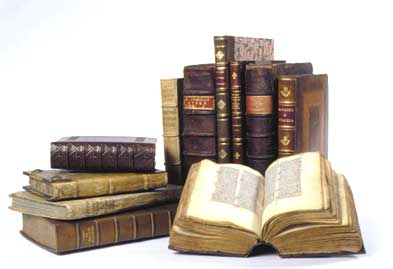 5 – 7кл.Каб.литер1 – 11кл.Фойе 1 этажаУмурбаева Г.Т.Щетинина М.М.Умурбаева Г.Т. Горбунова О.А.Щетинина М.М.